SUPPLEMENTARY MATERIALSSupplementary Figure 1. Identification and selection process, with reasons for exclusion, of the articles about systemic pharmacological therapy for advanced HCC, leading to the final studies utilized for the Network Meta-Analysis (NMA). 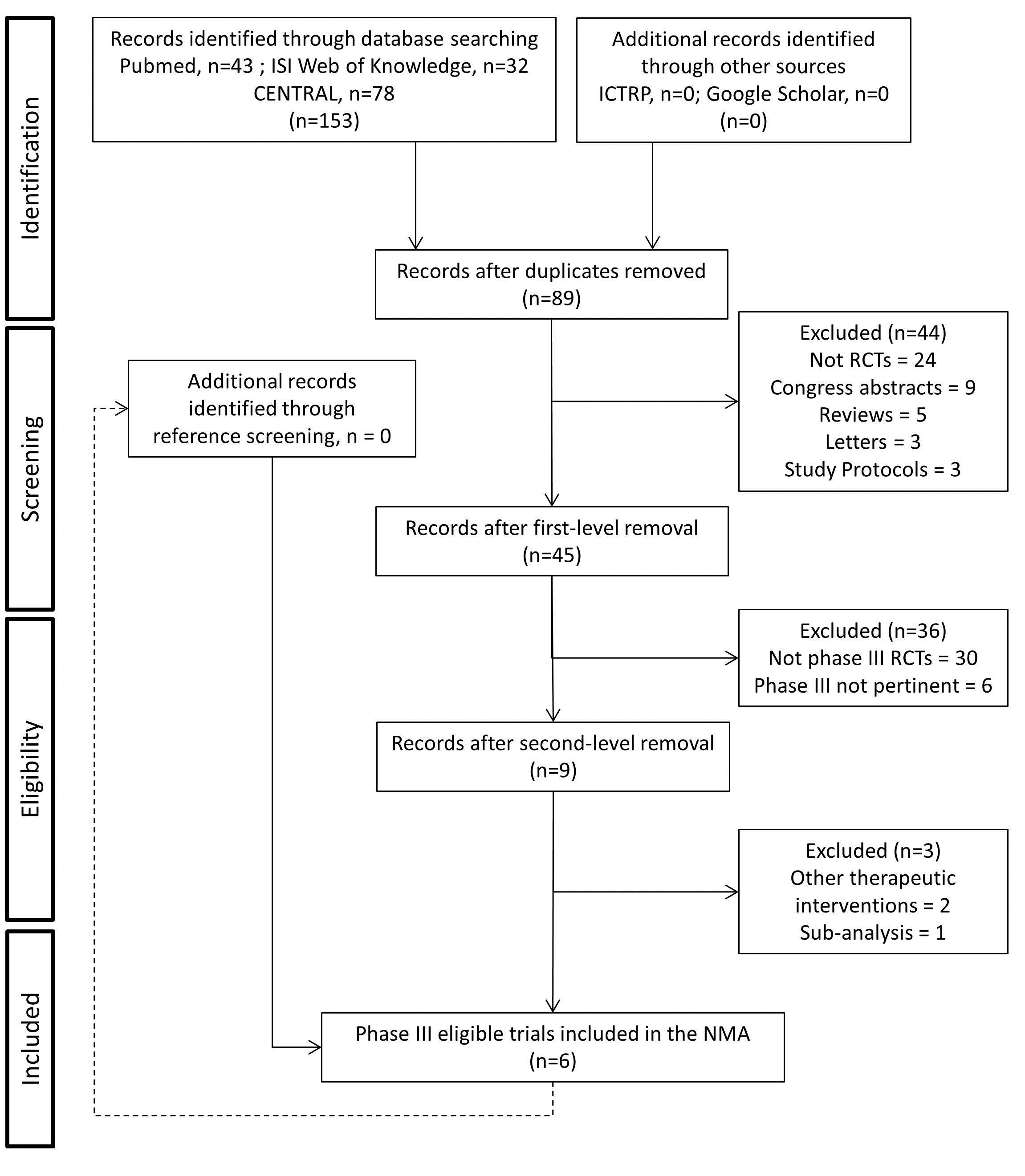 Supplementary Table 1. Results from Literature search and summary of exclusion criteria leading to the 6 phase III RCTs retained for the network meta-analysis.Supplementary Table 2. Detailed characteristics of grade 3-4 adverse events reported in the 6 studies included in the network meta-analysis.Abbreviations: Liv disf = liver dysfunction; HFS = hand-foot syndromeSupplementary Table 3. Mean ranks and probabilities (in parentheses) of being the most safety therapy based on SUCRA values.Abbreviations: Sor = Sorafenib; ERL = Erlotinib; Lin = Linifanib; Bri = Brivanib; Sun = Sunitinib; Plac = Placebo; HFS = hand-foot syndromeSupplementary Table 4. Main mechanisms of action of the drugs included in the present network meta-analysis.  Data obtained from https://www.drugbank.ca and cited references below.Abbreviations: FGF=Fibroblast growth factor; IC50= half maximal inhibitory concentration; PDGF= platelet-derived growth factor ; RTK= receptor tyrosine kinase; VEGF=Vascular endothelial growth factor.All: 
Chimote G, Comparison of effects of anti-angiogenic agents in the zebrafish efficacy–toxicity model for translational anti-angiogenic drug discovery Drug Des Devel Ther. 2014; 8: 1107–1123, Sorafenib: 
Wilhelm SM, Adnane L, Newell P, Villanueva A, Llovet JM, Lynch M (October 2008). Preclinical overview of sorafenib, a multikinase inhibitor that targets both Raf and VEGF and PDGF receptor tyrosine kinase signaling". Mol. Cancer Ther. 7 (10): 3129–40Erlotinib:Raymond E, Faivre S, Armand J. Epidermal growth factor receptor tyrosine kinase as a target for anticancer therapy. Drugs. 2000;60 Suppl 1: 15–23Linifanib:Albert DH, Tapang P, Magoc T, et al. Preclinical activity of ABT-869, a multitargeted receptor tyrosine kinase inhibitor. Molecular Cancer Therapeutics. 2006;5:995–1006Guo J, Marcotte PA, McCall J et al. Inhibition of phosphorylation of the colony-stimulating factor-1 receptor (c-Fms) tyrosine kinase in transfected cells by ABT-869 and other tyrosine kinase inhibitors. Molecular Cancer Therapeutics. 2006;5:1007–1013Sunitinb:O'Farrell AM, Abrams TJ, Yuen HA, et al. SU11248 is a novel FLT3 tyrosine kinase inhibitor with potent activity in vitro and in vivo. Blood. 2003;101:3597-605. Mendel DB, Laird AD, Xin X, et al. In vivo antitumor activity of SU11248, a novel tyrosine kinase inhibitor targeting vascular endothelial growth factor and platelet-derived growth factor receptors: determination of a pharmacokinetic/pharmacodynamic relationship. Clin Cancer Res. 2003;9:327-37Brivanib: Ayers M, Fargnoli J, Lewin A, et al. Discovery and Validation of Biomarkers that Respond to Treatment with Brivanib Alaninate, a Small-Molecule VEGFR-2/FGFR-1 Antagonist. Cancer Research 2007;67:6899–6906Bhide RS, Cai ZW, Zhang YZ et al. Discovery and Preclinical Studies of (R)-1-(4-(4-Fluoro-2-methyl-1H-indol-5-yloxy)-5- methylpyrrolo[2,1-f][1,2,4]triazin-6-yloxy)propan- 2-ol (BMS-540215), an in Vivo Active Potent VEGFR-2 Inhibitor". Journal of Medicinal Chemistry 2006;49:2143–2146Cai ZW, Zhang Y, Borzilleri RM, et al: Discovery of brivanib alaninate ((S)-((R)-1-(4-(4-fluoro-2-methyl-1H-indol- 5-yloxy)-5-methylpyrrolo[2,1-f][1,2,4] triazin-6- yloxy)propan-2-yl)2-aminopropanoate), a novel prodrug of dual vascular endothelial growth factor receptor-2 and fibroblast growth factor receptor-1 kinase inhibitor (BMS- 540215). J Med Chem 51:1976-1980, 2008Supplementary Figure 2. RoB 2.0 tool for risk of bias assessment.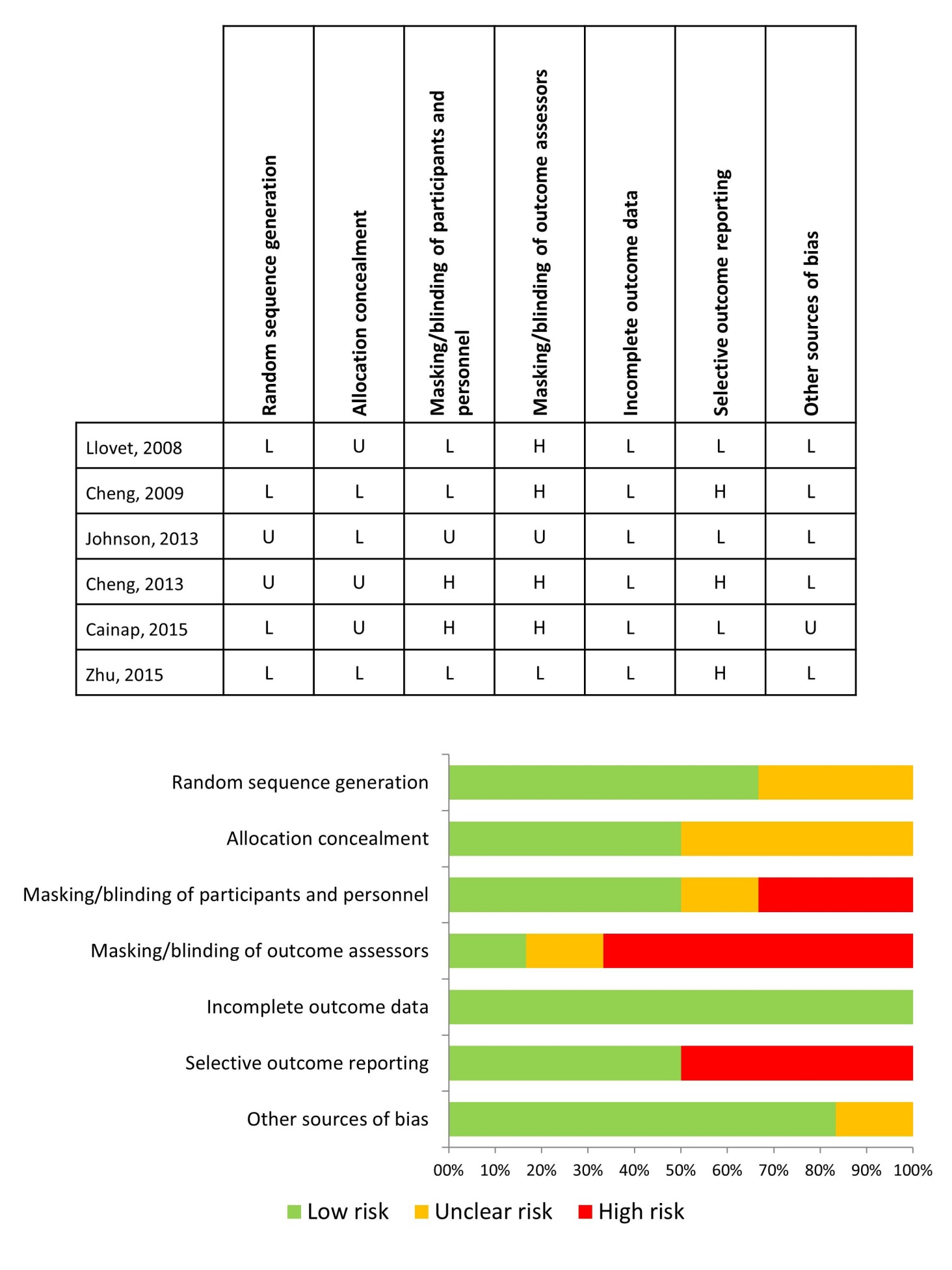 First AuthorJournal Year; vol: pagesFull paper?RCT?Phase III?Pertinent to the study aim?Eligibile?Abou-Alfa GKCurr Oncol Rep2008; 10: 199-205ReviewNONANONOMuszbek NCurr Med Res Opin2008; 24: 3559-69YESNONANONOLlovet JMNEJM2008; 359:378-90YESYESYESYESYESHoffmann KBMC cancer2008; 8: 349ProtocolYESYESNONOCheng ALThe Lancet2009; 10: 25-34YESYESYESYESYESDetry ORev Med Liege2009; 64: 168-70ProtocolYESYESNONOGusani NJDrugs2009; 69: 2533-40YESNONANONODufour JFOncologist2010; 15: 1198-204YESYESNONONOAbou-Alfa GKJAMA2010; 304: 2154-60YESYESYESNONOGiacomin AHepatol Res2010; 40: 153-60YESYESYESYESNOLencioni RInt J Clin Pract2010; 64: 1034-41YESNONAYESNOChow, PKH Br J Cancer2011; 105: 945-952YESYESNONONOGuan Y-SExpert Opin Pharmacother2011; 12: 303-13YESNONANONOKudo MEur J Cancer2011; 47: 2117-27YESYESYESNONOSalhab MHepatology2011; 54: 1395AAbstractNONANONOIavarone MHepatology2011; 54: 2055-63YESNONAYESNOSansonno DOncologist2012; 17: 359-66YESYESNONONOLlovet JMClin Cancer Res2012; 18: 2290-300YESNONANONORen ZJCO2012; 30: abstr 4008AbstractYESNONONOTrojniak MPImmunopharmacol Immunotoxicol2012; 34: 419-22YESNONANONOCheng ALEur J Cancer2012; 48: 1452-65YESNONANONORaoul J-LJ Hepatol2012; 56: 1080-8YESNONAYESNOBruix JJ Hepatol2012; 57: 821-9YESNONAYESNOYang YCell Biochem Biophys2012; 63: 159-69YESYESNONONOWakelee, HA J Thorac Oncol2012; 7: 1574-1582YESYESNONONOHuang Y-HChin Med J (Engl)2013; 126: 385-6YESNONANONOChung, YH Int J Cancer2013; 132: 2448-2458YESYESNONONOBai WJ Dig Dis2013; 14: 181-90YESNONANONOSantoro ALancet Oncol2013; 14: 55-63YESYESNONONORimassa LOncologist2013; 18: 379-380YESYESNONONOTabernero, J Clin Cancer Res2013; 19: 2541-2550YESYESNONONOHeo, J Nat Med2013; 19: 329-336YESYESNONONOAbdel-Rahman OMed Oncol2013; 30: 655YESYESNOYESNOBujold, A JCO2013; 31: 1631YESYESNONONOLlovet JMJCO2013; 31: 3509-16YESYESYESYESNOJohnson PJJCO2013; 31: 3517-24YESYESYESYESYESCheng ALJCO2013; 31: 4067-75YESYESYESYESYESKasai KJCO2013; 31: abstr 216AbstractNONANONOKing JEur J Cancer2013; 49: S622AbstractNONANONODuffy AHepatology2013; 57: 1068-77YESNONANONOVouche MHepatology2013; 58: 1655-66YESYESNONONODai XEur J Radiol2013; 82: 327-34YESNONANONOHan, GH Future Oncol2013; 9: 403-410YESNONANONORimassa LHepat Oncol2014; 1: 181-8ReviewYESYESYESNOHagihara ACancer Sci2014; 105: 354-8YESYESNONONOVilgrain VTrials2014; 15: 474ProtocolNONANONOBurki TKLancet Oncol2014; 15: e368LetterNONANONOGang ZHPB (Oxford)2014; 16: 298AbstractNONANONOQin, SK Oncologist2014; 19: 1169-1178YESNONAYESNOYu SCRadiology2014; 270: 607-20YESYESNONONOJi YXChinese Academy of Medical Sciences2014; 29: 7-14YESYESNONONOZhu AXJAMA2014; 312: 57-67YESYESYESNONOChantharasamee JJCO2014; 32: abstr e15109AbstractNONANONOMoehler, M Eur J Cancer2014; 50: 3125-3135YESYESNONONOKudo, MHepatology2014; 60: 1697-1707YESYESYESNONOKulik LJ Hepatol2014; 61: 309-17YESYESNONONOYin LJ Hepatol2014; 61: 82-8YESYESNONONOBolos DJ Hepatol2014; 61: 947-50ReviewNONANONONakashita SHepatology Int2014; 8: S264-S265AbstractNONANONOHyun MHHepatology2015: 62: 980-0LetterYESNONO NORimassa LTumori2015; 101: 139-43YESNONANONOGholam PCAH&O2015; 13: 232-4LetterNONANONOBreitbach CJMethods Mol Biol2015; 1317: 343-57YESYESNONONOHoffmann KBMC cancer2015; 15: YESYESYESNONOZhu AXLancet Oncol2015; 16:  859-70 YESYESYESYESNOBruix JThe Lancet2015; 16: 1344-54YESYESYESNONOKan XEur Rev Med Pharmacol Sci2015; 19: 247-55YESNONANONOCorona-Villalobos CPEur Radiol2015; 25: 380-90YESNONANONOKang, YK Ann Oncol2015; 26: 2457-2463YESYESNONONOPinter, MRadiology2015; 277: 903-912YESYESNONONODuvoux CTransplant Rev (Orlando)2015; 29: 168-74ReviewNONANONOLi JMed Oncol2015; 32: 238YESNONANONOCainap CJCO2015; 33: 172-9YESYESYESYESYESJohnson PJJCO2015; 33: 550-8YESNONANONOZhu AXJCO2015; 33: 559-66YESYESYESYESYESRen ZJCO2015; 33: 894-900YESYESNONONORicke JLiver Int2015; 35: 620-6YESNONANONOOkusaka THepatol Res2015; 45: 1283-91YESYESNONONOWang CHepatology 2015; 62: 389AAbstractYESNANONOCheng ALJ Hepatol2015; 63: 896-904YESYESNOYESNOYe S-LOncotarget2015; 7: 6639-48YESNONANONOLiu BOncology2015; 89: 23-30YESYESNONONOZhu, AX Clin Cancer Res2016; 22: 4870-4879YESNONANONOYu JIWorld J Gastroenterol2016; 22; 6851-63ReviewNONANONOCiuleanu TAnn Oncol2016; 27: 680-7YESYESNOYESNOKoeberle DAnn Oncol2016; 27: 856-61YESYESNOYESNOLencioni RJ Hepatol2016; 64: 1090-8YESYESNONONORangegowda DJ Hepatol2016; 64: S691AbstractYESNOYESNOAbou-Alfa, GK J Hepatol2016; 65: 289-295YESYESNOYESNOAuthor, yearTreatmentVomitingFatigueLiv DisfHypertensionHFSDiarrheaLlovet, 2008Sorafenib 3 (1.0%)12 (4.0%)1 (0.4%)6 (2.0%)24 (8.0%)24 (8.0%)Llovet, 2008Placebo3 (1.0%)11 (3.5%)0 (0.0%)3 (1.0%)2 (0.5%)6 (2.0%)Cheng, 2009Sorafenib0 (0.0%)5 (3.4%)0 (0.0%)3 (2.0%)16 (10.7%)9 (6.0%)Cheng, 2009Placebo0 (0.0%)1 (1.3%)0 (0.0%)0 (0.0%)0 (0.0%)0 (0.0%)Johnson, 2013Sorafenib3 (0.5%)40 (7.0%)98 (17.0%)30 (5.3%)86 (15.0%)40 (7.0%)Johnson, 2013Brivanib17 (3.0%)83 (14.5%)86 (15.0%)76 (13.3%)12 (2.0%)35 (6.0%)Cheng, 2013Sorafenib7 (1.3%)21 (3.9%)49 (9.0%)15 (2.8%)115 (21.2%)49 (9.0%)Cheng, 2013Sunitinib14 (2.7%)33 (6.3%)46 (8.7%)20 (3.8%)70 (13.3%)38 (7.2%)Cainap, 2015Sorafenib4 (0.8%)25 (4.8%)65 (12.5%)45 (8.7%)77 (14.8%)48 (9.2%)Cainap, 2015Linifanib22 (4.3%)49 (9.6%)62 (12.2%)106 (20.8%)70 (13.7%)61 (12.0%)Zhu, 2015Sorafenib  (+ Placebo)7 (2.0%)62 (17.5%)42 (11.8%)31 (8.7%)62 (17.5%)42 (11.8%)Zhu, 2015Sorafenib + Erlotinib8 (2.2%)64 (17.7%)50 (13.8%)17 (4.7%)37 (10.2%)92 (25.4%)Grade 3-4 AEPlac Sor Sor + ERL Sun Bri Lin Vomiting2.3 (40.9%)2.0 (28.4%)2.3 (27.4%)3.7 (3.2%)5.4 (0.0%)5.3 (0.1%)Fatigue1.7 (65.5%)2.2 (14.1%)2.3 (18.8%)4.3 (1.6%)5.3 (0.0%)5.1 (0.0%)Liver dysfunction3.1 (51.7%)3.8 (0.8%)4.8 (2.7%)3.3 (13.7%)2.6 (21.0%)3.4 (10.1%)Hypertension1.6 (58.4%)3.1 (0.2%)1.6 (41.3%)3.9 (0.1%)5.5 (0.0%)5.4 (0.0%)HFS1.1 (86.3%)5.7 (0.0%)3.4 (0.0%)3.6 (0.0%)1.9 (13.7%)5.2 (0.0%)Diarrhea1.0 (99.8%)3.7 (0.0%)6.0 (0.0%)2.6 (0.5%)2.9 (0.1%)4.8 (0.0%)Drug moleculeMechanism of actionNotesSorafenibSorafenib is a small molecular inhibitor of Raf kinase (more avidly C-Raf than B-Raf), PDGF, VEGF receptor 2 & 3 kinases and c Kit the receptor for Stem cell factor The originality of Sorafenib lays in its simultaneous targeting of the Raf/Mek/Erk pathway. Considered a multikinase inhibitorErlotinibErlotinib inhibits the intracellular phosphorylation of tyrosine kinase associated with the EGF receptor. It binds in a reversible fashion to the adenosine triphosphate (ATP) binding site of the receptor*Specificity of inhibition with regard to other tyrosine kinase receptors has not been fully characterized. EGFR is expressed on the cell surface of normal cells and cancer cells. Considered an endotelial cell proliferation inhibitor in connection with antiangiogenesis.LinifanibLinifanib is a potent inhibitor of receptor tyrosine kineases (RTK), VEGF and PDGF with IC50 of 0.2, 2, 4, and 7 nM for human endothelial cells, PDGF receptor beta (PDGFR-β), KDR, and colony stimulating factor 1 receptor (CSF-1R), respectively. It has much less activity (IC50s > 1 μM) against unrelated RTKs, soluble tyrosine kinases, or serine/threonine kinasesSunitinibSunitinib inhibits platelet-derived growth factor receptors (PDGF-R), vascular endothelial growth factor receptors (VEGF-R) and FGF receptor (FGF-R). Sunitinib also inhibits KIT (CD117), RET, CSF-1R, and flt3Considered mainly a VEGF/VEGF-R inhibitorBrivanibBrivanib is an ATP-competitive inhibitor of human VEGFR-2, with an IC50 of 25 nmol/L and Ki of 26 nmol/L. In addition, it inhibits VEGRFR-1 (IC50 = 380 nmol/L) and VEGRFR-3 (IC50 = 10 nmol/L). Brivanib also showed good selectivity for FGFR-1 (IC50 = 148 nmol/L), FGFR-2 (IC50 = 125 nmol/L), and FGFR-3 (IC50 = 68 nmol/L). Furthermore, it has been shown to selectively inhibit the proliferation of endothelial cells stimulated by VEGF and FGF in vitro with IC50 values of 40 and 276 nmol/L, respectively ***Considered a multikinase inhibitor